2015 Community Supported Agriculture Enrollment Form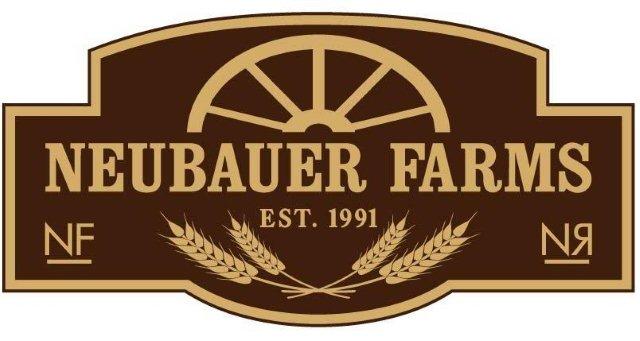 Member InformationPayment Plan: 2015 CSA Share Price:  $500.00 ~ A deposit of $250.00 required by March 1, 2015 and the remaining $250.00 is to be paid in full by May 1, 2015.  (We accept Cash, Cheque or On-Line payment transfer) – Please make cheque out to: Nichole Neubauer  Mail your completed form along with payment to: Box 1348, Medicine Hat, AB T1A 7N2 Thank you!Are you interested in having free-range eggs added to your CSA share? (there is no additional cost)Please indicate the day of the week that works best for produce pick-upHow did you hear about our CSA program?